TĘCZOWY ŚWIAT1. „Kolorowa paleta” - zabawa dydaktyczna (rozwiązywanie zagadek)Słonecznik swą nazwę zawdzięcza słońcu.Powiedzcie, jaki kolor je łączy? (żółty)Liście są takie i trawa też.Jaki to kolor? Pewnie już wiesz (zielony)Marchewka zawsze ten kolor kryje,Ale też takie bywają dynie (pomarańczowy)Tego koloru szukajcie w makachlub w muchomorze, co rośnie w krzakach (czerwony)Jakim kolorem pytam wszystkichMaluje się fiołki lub śliwki (fioletowy)W jakim kolorze borowik – elegantna swoją głowę kapelusz przywdziewa (brązowy)2. „Kolorowe klocki” – praca z wierszem W. Scisłowskiego.Kolorowe klockiWłodzimierz ScisłowskiKolorowe klockiJaś dostał od mamyMy wszystkie koloryDoskonale znamyZielony – jak wiosenna trawaBrązowy – jak poranna kawaNiebieski – jak kwiaty na łąceI żółty – zupełnie jak słońceZ kolorowych klockówJaś zbudował domyI z tego wysiłkuSam stał się czerwony.Po wysłuchaniu utworu rodzic zadaje pytania dotyczące treści: Z jakich kolorowychklocków Jaś zbudował domy?3. „Kolorowy dom” – konstruowanie budowli z wykorzystaniem klocków (rozwijanie umiejętności manipulowania palcami, zręczności w trakcie łączeniaróżnych elementów, zachowanie równowagi w trakcie wznoszenia budowli).4. „Plastelinowa wyklejanka” – wyklej brakujące miejsca plasteliną.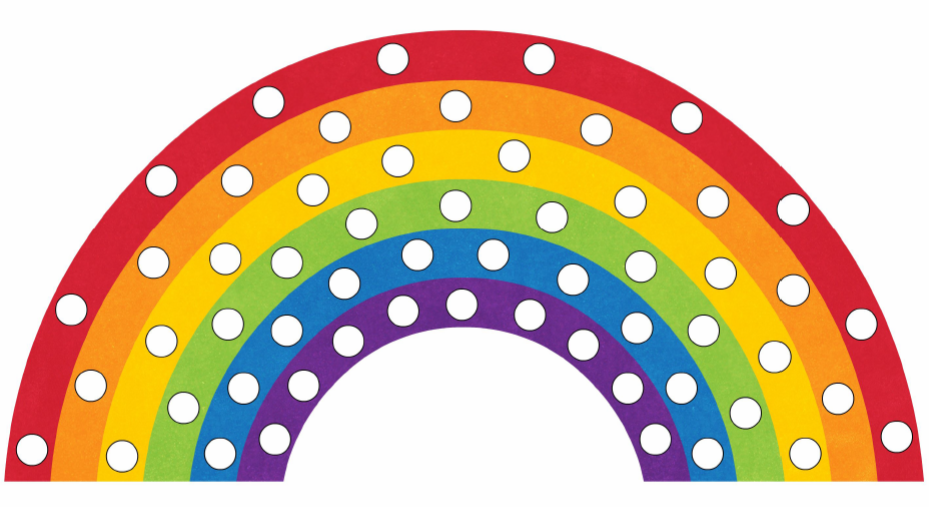                                                                                              Opracowanie:                                                                                             Elżbieta Żulińska                                                                                             Ewelina Owczarek